NJ Sierra Club and NJ 50x30 Building Electrification Team present:
SUBSCRIBE TO COMMUNITY SOLAR ELECTRICITY from a nearby solar field.  
Save 21% on your electric bill, while eliminating Green House GasYou are cordially invited to our Feb 16, 2023 7PM webinar, “Electrifying Buildings: Real Life Stories”. REGISTER HERE and sign up for the webinar to receive the Zoom link.Lower your electricity bill AND reduce your household's greenhouse gas emissions through solar – without installing panels on your roof – with community solar! Hear an overview of this renewable energy program from Yvette Viasus, Engagement Manager for Asbury Park-based Solar Landscape, which will soon power over 11,000 New Jersey homes with community solar. The New Jersey’s Community Solar Program, allows homeowners and renters to power their homes with local solar energy with no impacts to open space, greenfields or agricultural lands. Community Solar, which is administered by the NJ BPU through New Jersey’s Clean Energy Program™, is now available in many parts of New Jersey. Learn how you can save on energy costs and support renewable energy even if you live on a shaded property or can’t install solar on your own roof! Further information and signup for the Community Solar queue to receive 21% off your electric bill:
CLICK HERE; enter your zip code; if popup “Congratulations You’re Eligible”, then click your electric utility to signup
 If popup “Solar Landscape Community Solar Isn’t Available”
then click “Sign Up Today” to queue for other solar projects managed by arcadia.com
(arcadia.com administers all customer signup and billing) One solar project - on a warehouse roof, Ethel Blvd., Wood Ridge, NJ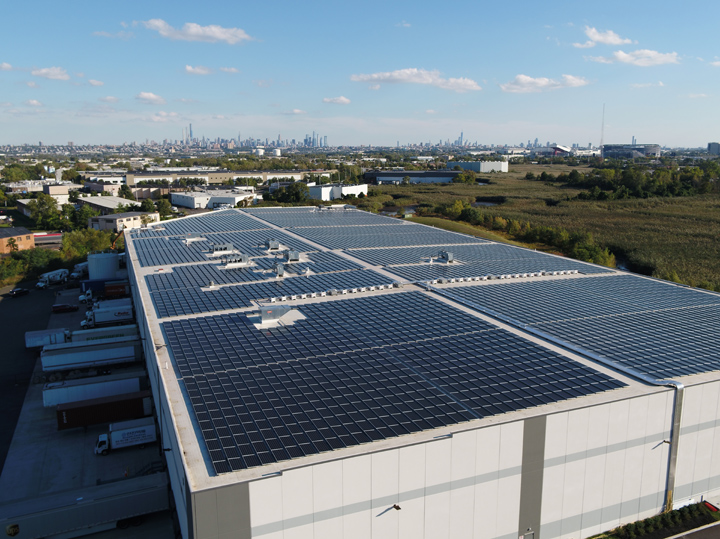 